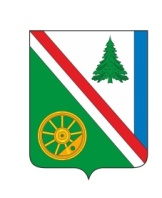 16.06.2022г. №219РОССИЙСКАЯ ФЕДЕРАЦИЯИРКУТСКАЯ ОБЛАСТЬБРАТСКИЙ РАЙОНВИХОРЕВСКОЕ МУНИЦИПАЛЬНОЕ ОБРАЗОВАНИЕДУМАРЕШЕНИЕ О ВНЕСЕНИИ ИЗМЕНЕНИЙ В РЕШЕНИЕ ДУМЫ ВИХОРЕВСКОГО МУНИЦИПАЛЬНОГО ОБРАЗОВАНИЯ ОТ 27 МАРТА 2017 ГОДА №227 «ОБ УТВЕРЖДЕНИИ СХЕМЫ ОДНОМАНДАТНЫХ ИЗБИРАТЕЛЬНЫХ ОКРУГОВ ДЛЯ ПРОВЕДЕНИЯ ВЫБОРОВ ДЕПУТАТОВ ДУМЫ ВИХОРЕВСКОГО МУНИЦИПАЛЬНОГО ОБРАЗОВАНИЯ» (В РЕДАКЦИИ РЕШЕНИЙ ДУМЫ ВИХОРЕВСКОГО МУНИЦИПАЛЬНОГО ОБРАЗОВАНИЯ ОТ 21.04.2017Г. №230, ОТ 25.05.2020Г. №125)В соответствии с Федеральным законом от 12 июня 2002 г. №67-ФЗ «Об основных гарантиях избирательных прав и права на участие в референдуме граждан Российской Федерации», с Законом Иркутской области от 11 ноября 2011 г. №116-оз «О муниципальных выборах в Иркутской области», руководствуясь ст. 12 Устава Вихоревского муниципального образования, Дума Вихоревского муниципального образованияРЕШИЛА:1. Внести в решение Думы Вихоревского муниципального образования от 27 марта 2017 года №227 «Об утверждении схемы одномандатных избирательных округов для проведения выборов депутатов Думы Вихоревского муниципального образования» (в редакции решений Думы Вихоревского муниципального образования от 21.04.2017г. №230, от 25.05.2020г. №125) следующие изменения:1.1. В разделе II «Описание одномандатных избирательных округов для проведения выборов депутатов Думы Вихоревского муниципального образования абзац 13 «Избирательный округ №13» изложить в новой редакции:«Избирательный округ № 13Число избирателей в округе – 1 096.Количество депутатских мандатов, подлежащих распределению в избирательном округе – 1.Границы избирательного округа:Вихоревское муниципальное образование, г. Вихоревка, в границах улиц:Бурлова; Дзержинского д. 3, 4Д-В/2, 5, 6, 7, 8, 9, 10, 11, 12, 13, 14, 15, 16, 17, 18, 19, 20, 21, 22, 23, 24, 25, 25А, 26, 27, 28, 29, 30, 31, 32, 33, 34, 35, 37, 39, 41, 43, 45, 47, 49, 51, 53, 55, 57, 59, 61; Западная; Звездная; Кирова; Мира; Некрасова; Нефтяников; ПМС-66; СМП-743; Терешковой; Транспортная; Тургенева; Фермерское хозяйство «Багульник».1.2. В разделе II «Описание одномандатных избирательных округов для проведения выборов депутатов Думы Вихоревского муниципального образования абзац 15 «Избирательный округ №15» изложить в новой редакции:«Избирательный округ № 15Число избирателей в округе – 1 038.Количество депутатских мандатов, подлежащих распределению в избирательном округе – 1.Границы избирательного округа:Вихоревское муниципальное образование, г. Вихоревка, в границах улиц:Балага; Бассейная; Геологический переулок; Железнодорожная; Заводская; Калинина; Ленина д. 1, 1А, 2; Мостостроителей; Озерная; Советская д. 1, 3, 5, 6, 7, 8, 9, 10, 11, 12, 13, 14, 15, 16, 17, 18, 19, 20, 21, 22, 23, 25, 26, 27, 29, 31, 33, 35, 37, 39, 41, 43, 45, 47, 49, 51, 53, 55, 60А, 61, 72, 74, 75; Солнечная; 1-Я Озерная; 2-Я Озерная.»2. Направить решение в Братскую районную территориальную избирательную комиссию в срок не позднее 21 июня 2022 года.3. Настоящее решение вступает в силу после дня его официального опубликования.4. Контроль за исполнением решения оставляю за собой.Председатель Думы Вихоревскогомуниципального образования						Л. Г. РемизоваГлава Вихоревскогомуниципального образования 						Н. Ю. Дружинин